Week 8Thursday 14th May 2020Year 5Press this link for more explanations: https://www.youtube.com/watch?v=40BJ0o0VD-0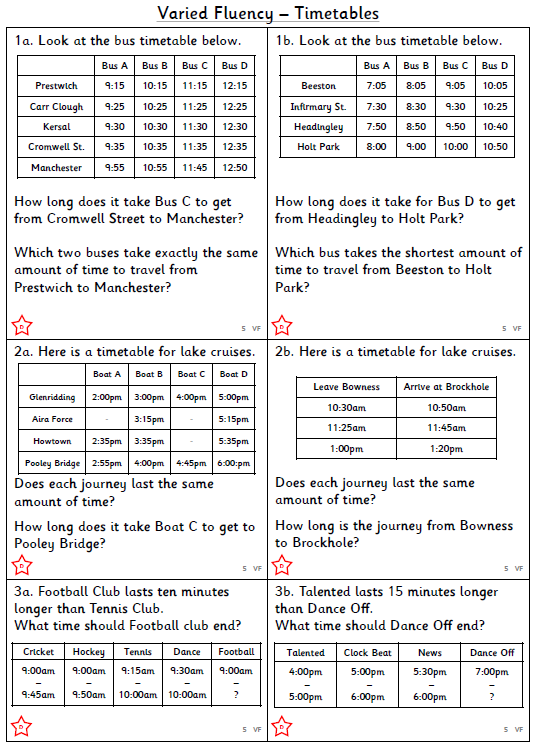 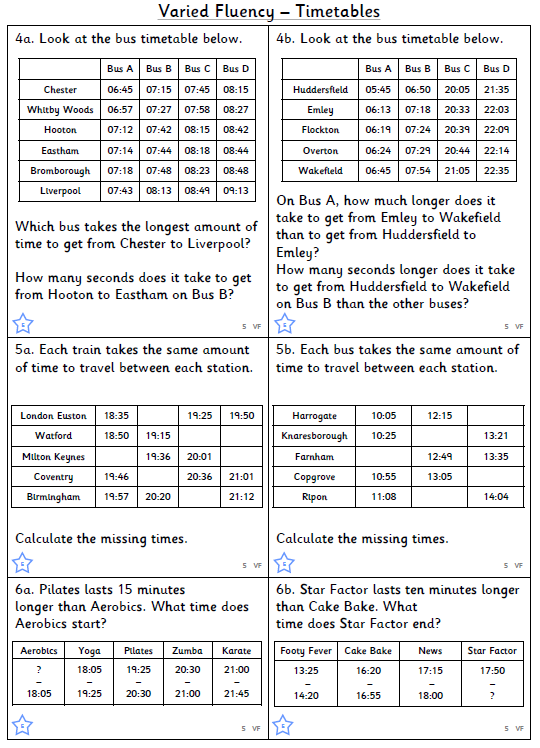 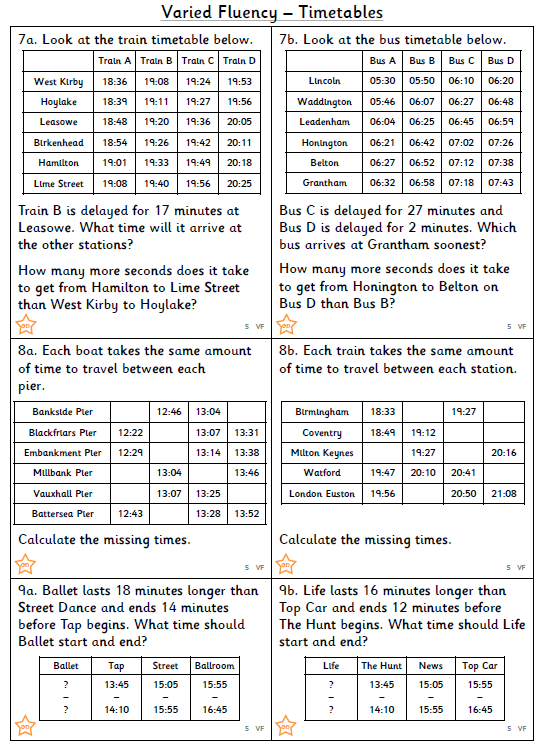 